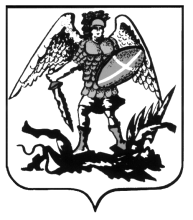 УПОЛНОМОЧЕННЫЙ ПО ПРАВАМ ЧЕЛОВЕКАВ АРХАНГЕЛЬСКОЙ ОБЛАСТИРАСПОРЯЖЕНИЕот 23 января 2018 года № 16г. АрхангельскО назначении ответственных за работу по профилактикеи противодействию коррупцииВ соответствии с Федеральным законом от 25.12.2008 № 273-ФЗ «О противодействии коррупции»; указом Губернатора Архангельской области от 08.10.2015 № 100-у «О внесении изменений в некоторые указы Губернатора Архангельской области по вопросам противодействия коррупции»:1. Назначить ответственными за работу по профилактике и противодействию коррупции в аппарате уполномоченного по правам человека в Архангельской области:консультанта организационно-аналитического отдела аппарата уполномоченного по правам человека в Архангельской области Казаченко Ж.Н.;ведущего аналитика организационно-аналитического отдела аппарата уполномоченного по правам человека в Архангельской области Дерягину Е.А.2. Признать утратившим силу пункт 1 распоряжения уполномоченного по правам человека в Архангельской области от 09.11.2015 № 79.3. Настоящее распоряжение вступает в силу с 1 февраля 2018 года.С распоряжением уполномоченного по правам человека в Архангельской области от 23.01.2018 № 16ОЗНАКОМЛЕНЫ:УполномоченныйЛ.В. АнисимоваКонсультант____________________Казаченко Ж.Н.Консультант____________________Лищук Ю.С.Ведущий специалист 2 разряда___________________Седова Л.В.Главный специалист-эксперт___________________Заболотная Д.С.Главный специалист-эксперт___________________Кузнецова Р.Э.Ведущий аналитик___________________Гаревских В.А.Ведущий аналитик___________________Дерягина Е.А.Ведущий аналитик___________________Макарова Г.А.